Freitag 08.07.2022 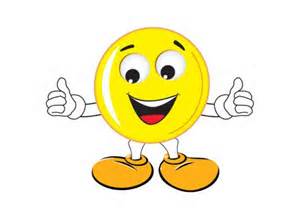 12.00-20.00 Anfahrt                                                             18.00-22.00 Grillstand+Getränke19.00-20.00 Fassanstich    21.00-.......... Musik mit DJ und Capri Bar                         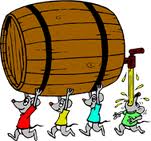 Samstag 09.07.202208.00-12.00 Anfahrt08.00-10.00 Frühstückbuffet12.00-14.00 Grillstand+Getränke14:00-17:00 Rodeo Bull WettbewerbGanztags: Capri Teilemarkt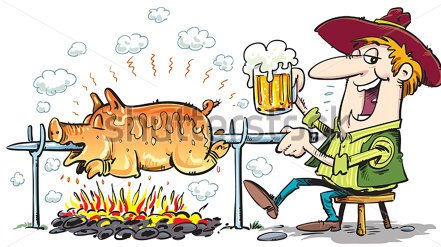 21.00....Pokale und Fahrzeugvorstellung  ….. Musik mit Dj.Sonntags 10.07.202208.00-10.00 Frühstückbuffet12.00-14.00 Grillstand+Getränke Heimfahrt  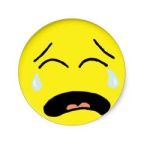 